МИНОБРНАУКИ РОССИИ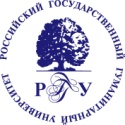 Федеральное государственное бюджетное образовательное учреждение высшего образования«Российский государственный гуманитарный университет»(ФГБОУ ВО «РГГУ»)     вид выпускной квалификационной работыМосква 20_____г.название института/факультетаназвание кафедры/учебно-научного центра/отделения           Выпускная квалификационная работа     бакалаврская работа на тему: НАЗВАНИЕ ТЕМЫ ЗАГЛАВНЫМИ БУКВАМИ БЕЗ КАВЫЧЕКНАЗВАНИЕ ТЕМЫ ЗАГЛАВНЫМИ БУКВАМИ БЕЗ КАВЫЧЕКНАЗВАНИЕ ТЕМЫ ЗАГЛАВНЫМИ БУКВАМИ БЕЗ КАВЫЧЕКИ ТОЧЕК В КОНЦЕИ ТОЧЕК В КОНЦЕИ ТОЧЕК В КОНЦЕИ ТОЧЕК В КОНЦЕВыполнил обучающийсяВыполнил обучающийся                                                           Фамилия, имя, отчество                                                            Фамилия, имя, отчество                                                            Фамилия, имя, отчество                                                            Фамилия, имя, отчество направление подготовкинаправление подготовкинаправление подготовкикод, название направления подготовкикод, название направления подготовкикод, название направления подготовкинаправленность (профиль)направленность (профиль)направленность (профиль)название направленности (профиля)название направленности (профиля)название направленности (профиля)курс, форма обучениякурс, форма обучениякурс, форма обученияРуководитель ВКРРуководитель ВКРРуководитель ВКРученая степень, ученое звание, Фамилия И.О.      подпись«_____»___________ 202___ г.«_____»___________ 202___ г.«_____»___________ 202___ г.должность руководителя структурного подразделениядолжность руководителя структурного подразделениядолжность руководителя структурного подразделенияученая степень, ученое звание, Фамилия И.О.      подпись«_____»___________ 202___ г.«_____»___________ 202___ г.«_____»___________ 202___ г.